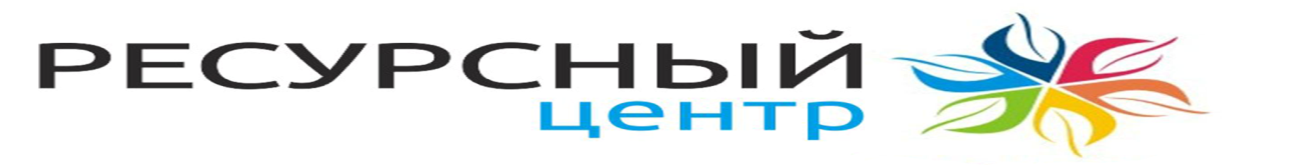 Анализ работы краевого государственного казенного учреждения для детей-сирот и детей, оставшихся без попечения родителей «Канский детский дом им. Ю.А. Гагарина» –Ресурсного центра Восточного образовательного округа  за 2019 год              В основу деятельности Ресурсного центра (далее РЦ) положены идеи  Федеральных  проектов,  действующих  в рамках нацпроекта «Образование»,  «Концепция государственной семейной политики в РФ до 2025 года», «Стратегия развития воспитания в РФ до 2025 года»,  Постановление Правительства Российской Федерации от 24 мая . N 481  "О деятельности организаций для детей-сирот и детей, оставшихся без попечения родителей, и об устройстве в них детей, оставшихся без попечения родителей",  «Концепция социальной адаптации и постинтернатного сопровождения детей-сирот и детей, оставшихся без попечения родителей, лиц из числа детей-сирот и детей, оставшихся без попечения родителей, в Красноярском крае».         Ресурсный центр детских домов Восточного округа, выполняя заказ Министерства образования Красноярского края, призван оказывать помощь учреждениям для детей-сирот и детей, оставшихся без попечения родителей,  в организации образовательной деятельности, ориентируемой на становление самостоятельной, ответственной и социально мобильной личности воспитанника, способной к успешной социализации и активной адаптации на рынке труда.    	 В 2019 году в округе функционировало и развивалось 7  детских домов: Канский, Павловский, Дзержинский, Бородинский, Ирбейский,  Зеленогорский,  Партизанский,  в которых на конец года воспитывался 291 ребенок. В прошлом году на конец года в детских домах округа было 306 детей. В настоящее время  помещены под надзор  в детский дом – 261 воспитанник,  временно по акту органа опеки и попечительства -12,  по 3-ёхстороннему соглашению - 10, лица из числа детей-сирот и детей, оставшихся без попечения родителей(18+) -  8.Система учреждений для детей-сирот и детей, оставшихся без попечения родителей, Восточного округа имеет следующую типологию: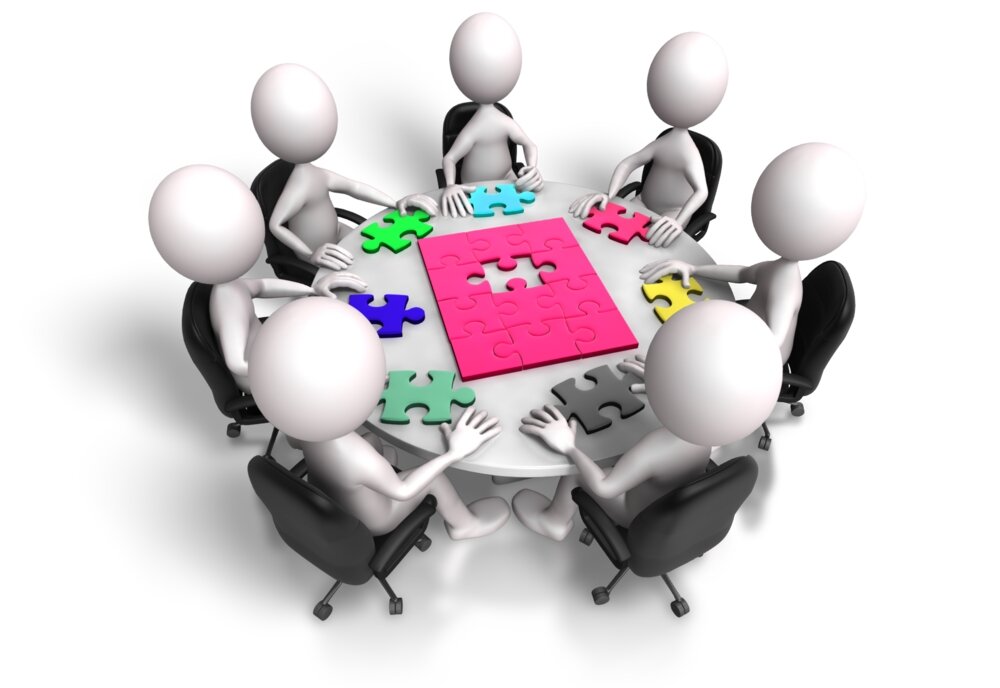 Базовый детский дом – Канский детский дом им. Ю.А. Гагарина с  Ресурсным центром, Координационным Центром, Службой постинтернатного сопровождения,  Центром устройства детей-сирот в семьи;Центр социально-трудовой адаптации и профориентации – Партизанский и Ирбейский детские дома;Типовой детский дом –  Бородинский, Дзержинский,  Зеленогорский, Павловский детские дома.           РЦ  - это форма объединения, интеграции и концентрации ресурсов  семи образовательных организаций для детей-сирот и детей, оставшихся без попечения родителей, которая  организуется по следующим направлениям: информационно-методическая, организационно-методическая и экспертно-аттестационная деятельность.      	Информационно-методическая работа  позволяет создавать условия для профессионализации педагогов детских домов округа.       	Для этого в РЦ  организована   следующая работа: информационная и научно-методическая поддержка педагогов,  которые организуют  сопровождающее проживание в учреждениях внесемейного воспитания, формирование банка педагогической и методической информации, трансформация в педагогическую практику современных образовательных технологий, проведение индивидуальных и коллективных форм методической работы с педагогическими кадрами, пропаганда идей сопровождающего проживания в СМИ  и  через собственные сайты учреждений,  проведение презентационных мероприятий, организация экспертизы методических продуктов деятельности педагогов, выявление, изучение, обобщение и распространение передового педагогического опыта по проблемам  постинтернатного сопровождения выпускников, по превентивной деятельности, по вопросам  замещающей заботы в учреждениях. Особое внимание в отчетном году было уделено сбору и анализу материалов по ранней профессионализации,  трудоустройству выпускников, по взаимодействию с Центрами занятости населения, по профилактике самовольных уходов и интернет-зависимости детей. Начата работа по созданию медиатеки в помощь педагогам детских домов округа.       На базе детского дома действует научно-внедренческая площадка по ранней профессионализации воспитанников совместно с краевым государственным педагогическим университетом им. В.П. Астафьева. Педагог дополнительного образования  Канского детского дома закончил в 2019 году  магистратуру данного учебного заведения на отделении «Управление образованием и проектный менеджмент». Педагог-психолог  Ирбейского детского дома получила диплом магистра  института психолого-педагогического образования  КГПУ им. В.П. Астафьева по направлению «Психосоциальная работа с детьми и молодежью».  Закончившие ранее магистратуру на этом же отделении  7 педагогов Восточного округа ведут исследовательскую и аналитическую работу в области постинтернатного сопровождения выпускника детского дома. Совместно с директором Института психолого-педагогического образования Н.А. Старосветской проведен семинар-практикум  «Особенности ранней профессионализации в дошкольном возрасте» на базе открывшегося нового кабинета.  В практике работы детских домов Восточного округа широко используются материалы и исследования, которые вошли в сборник научно-методических материалов «Постинтернатное сопровождение воспитанников детских домов Красноярского края: проблемы, опыт, перспективы», изданный в рамках научно-внедренческой площадки.      Методическая копилка Ресурсного центра округа в этом году пополнилась презентационными и теоретическими материалами по следующим темам: «Опыт и перспективы межведомственного взаимодействия детского дома и ЦЗН по организации профессионального ориентирования и трудоустройства выпускников», «Уклад детского дома как формирующая основа законопослушного поведения воспитанников», «Межведомственное взаимодействие с организацией дополнительного образовательная как условие профилактики отклоняющегося поведения воспитанников детского дома», «Механизм взаимодействия субъектов профилактики в рамках проекта «Мы вместе», «Взаимодействие с клубом приемных семей «Очаг», направленное на подготовку воспитанников к проживанию в семье», «Взаимодействие с религиозной организацией через реализацию проекта «Уроки для души», «Модель информационного сопровождения индивидуального маршрута воспитанника детского дома как инструмент межведомственного взаимодействия с образовательными организациями». Педагогический опыт по этим вопросам был представлен педагогами детских домов Восточного округа  на Форуме управленческих и педагогических практик  «Противоречия и возможности их устранения в межведомственном взаимодействии по повышению качества социальной адаптации воспитанников интернатных учреждений».Организационно-методическая работа.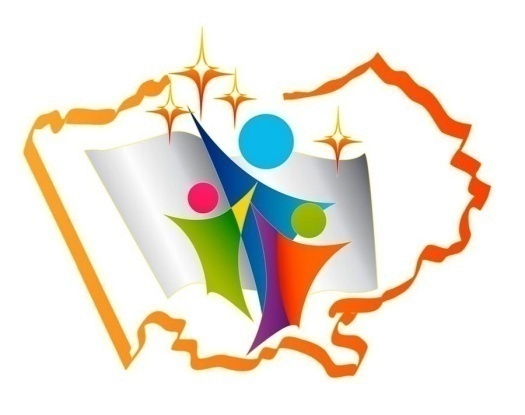          Рациональное использование имеющихся педагогических, информационных, интеллектуальных, программно-методических ресурсов  помогает решать актуальные проблемы, выдвигаемые перед учреждениями внесемейного воспитания. Это прежде всего вопросы постинтернатного сопровождения и дальнейшего трудоустройства выпускников детских домов. Для мониторинга постинтернатного становления воспитанников в детских домах округа    разработаны  единые  индикаторы, которые являются основой количественных и качественных показателей Банка данных о выпускниках. Координационный центр Восточного округа регулирует деятельность всех служб постинтернатного сопровождения, созданных в детских домах округа. Это позволяет нам проводить мероприятия, направленные на успешную адаптацию воспитанников в новых условиях после выпуска в окружном масштабе. В постоянном режиме работает окружной психолого-педагогический и медико-социальный консилиум, на котором рассматриваются вопросы предварительного распределения выпускников, адаптации их к новым условиям обучения, проживания, прохождения производственной практики и дальнейшего трудоустройства. Организовано проживание  будущих выпускников в  социальных квартирах в Канском детском доме и в Партизанском,  отлажена  система дополнительного образования, направленная на профессиональное ориентирование воспитанников. Воспитанники принимают  активное участие в различных акциях и проектах: «Школа финансовой грамотности», Неделя правовой грамотности, Школа Ирины Долгушиной  (проект «Примерь профессию»). В округе для выпускников постоянно организуются события по подготовке их самостоятельной жизни. В детских домах, в ПОО на предприятиях  и учреждениях  организуются  социальные и профессиональные пробы.   Двое воспитанников Канского детского дома им. Ю.А. Гагарина стали участниками проекта предпрофильной подготовки, реализуемого во взаимодействии с общеобразовательной школой и профессиональной образовательной организацией, и приняли участие в конкурсе профессионального мастерства «Абилимпикс» в компетенции «Выпечка хлебобулочных изделий», заняв 2 и 3 места. Для выпускников  детских домов  ежегодно организуется  окружная интенсивная школа «Взлетная полоса».  В отчетный период  она была проведена в два этапа: заочный и очный.  На очном этапе выпускники прошли  профессиональные пробы  в мастерских и лабораториях  техникумов и колледжей,  у работодателей, социальных партнеров учреждений. Практически все дома Восточного округа имеют Соглашения о постинтернатном сопровождении  с  профессиональными образовательными организациями,  и  работа в данном направлении осуществляется с участием специалистов техникумов и колледжей. Субъектами процесса являются и сами воспитанники. Все они  имеют индивидуальные планы  развития и жизнеустройства с программой постинтернатного сопровождения с учетом психофизического развития и индивидуальных возможностей.  В отчетном году  42 воспитанника завершили пребывание в детском доме в связи с получением основного или среднего образования. Все они успешно прошли государственную итоговую аттестацию. 2 воспитанника  продолжили обучение в 10 классе общеобразовательной школы.  39  человек поступили в профессиональные образовательные организации.  В 2019 году выпускник Канского детского дома им. Ю.А. Гагарина поступил и успешно обучается в Красноярском государственном  аграрном  университете, а воспитанница   Партизанского детского дома -  в Красноярском  государственном медицинском университете. Самое большое количество выпускников в Канском (13) и Павловском,  Ирбейском (по 12) детских домах. Все 42 выпускника имеют наставников. На 24 студентов оформлено попечительство с раздельным проживанием. Отмечается положительный опыт Канского,  Зеленогорского и  Бородинского  детских домов (28 человек) по проживанию воспитанников дома, получающих профессиональное образование  в учреждениях,  находящихся на территории города. Среди них нет отчисленных, неуспевающих или прогуливающих учебные занятия.  В основном, выпускники 2019 года  адаптировались к новым условиям обучения в профессиональных образовательных организациях и проживания в общежитии, успешно обучаются, не пропускают занятия, умеют организовать свой быт и свободное время, занимаются в кружках, спортивных секциях, участвуют в досуговых мероприятиях. Все обучающиеся успешно прошли промежуточную аттестацию, отчисленных по итогам 1 полугодия нет. На базе Канского детского дома и  КГБПОУ «Канский техникум отраслевых технологий и сельского хозяйства»  функционирует  пилотная площадка по разработке и апробации модели взаимодействия детских домов округа  и профессиональной образовательной организации.  Сотрудничество между  учреждениями выстроено на договорных условиях. Целью взаимодействия является осуществление комплекса мер по постинтернатному сопровождению воспитанников детских домов. В 2019 году функционировали  переговорные площадки, в ходе которых обсуждались  совместные действия по наставничеству, по организации производственной практики, по трудоустройству выпускников ПОО, по организации взаимодействия с ЦЗН.  Позитивным моментом работы по постинтернату учреждений внесемейного воспитания Восточного округа является выстраивание отношений, установление деловых контактов с Центрами занятости населения. Ресурсным центром  инициировано заключение  Соглашений межведомственного взаимодействия между детскими домами округа и городскими и районными ЦЗН. Канский детский дом им. Ю.А. Гагарина  имеет положительные результаты такого взаимодействия, опыт и перспективы которого были представлены в этом году на Фестивале управленческих и педагогических практик в г. Лесосибирске.      	 Ресурсный  Центр продолжает удерживать приоритетное направление в  деятельности детских  домов Восточного округа -  это   устройство детей на проживание в замещающие и кровные  семьи.  За отчетный период  в краевых государственных  учреждениях для детей – сирот и детей,  оставшихся без попечения  родителей,  127 воспитанников посещали временно семьи граждан, что составило 37% от общего количества детей. В прошлом году этот показатель равнялся 113, что составило 36%. На постоянные семейные формы было устроено 142 ребенка, это  48,7%,  т.е.  почти половина состава детей детских домов Восточного округа. В прошлом году в семьи на постоянное проживание ушло 134 ребенка, что составило 43,7 %. 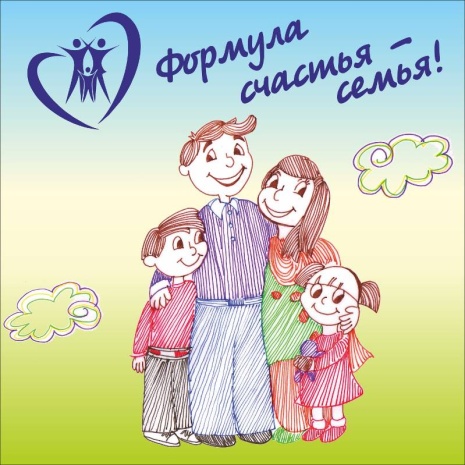         Решать оперативно и эффективно вопросы семейного устройства детей-сирот и детей, оставшихся без попечения родителей,  помогает межведомственное взаимодействие  и  разработанная программа совместной деятельности с  Канским филиалом КГКУ «Центр развития семейных форм воспитания». В целях информирования населения о семейных формах устройства и пропаганде института замещающих семей  Ресурсным Центром и Центром по устройству детей в семью Канского детского дома им. Ю.А. Гагарина совместно с телекомпанией «Канск-5 канал» и благотворительным фондом «Открытое сердце Юлии Мкртчян»  создан и реализуется в течение   2-х лет проект «Ищу маму и папу», в котором приняли участие 20 воспитанников. По итогам этой акции 13 детей были устроены в семью. В рамках партнерства  с Центром  развития семейных форм воспитания  еженедельно фотографии детей из детских домов Восточного округа  размещаются на сайтах печатных изданий: «Вместе с вами», «Красное знамя», «Голос времени», «Дзержинец», «Иланские вести», «Сегодняшняя газета», «Победа», «Ирбейская правда», «Канские ведомости», на сайте в группе «В Контакте». Положительным моментом является и то, что представители РЦ   работают консультантами и  лекторами в «Школе приемных родителей» этого же краевого учреждения, что дает возможность рационально  подходить  к подбору и отбору потенциальных кандидатов в замещающие родители. Педагог-психолог базового детского дома принимает активное участие в проведении семинаров для замещающих родителей Восточной зоны Красноярского края.     Организационно-методическая деятельность РЦ, прежде всего, направлена  на эффективное использование и развитие профессионального потенциала педагогов, на сплочение и координацию их усилий по совершенствованию образовательной деятельности детских домов, ориентированной на подготовку детей к самостоятельной независимой жизни, на подготовку и устройство их на семейные формы воспитания. Профессиональное развитие педагогов округа осуществлялось по таким направлениям: организация повышения квалификации педагогов, оказание методической помощи, организация мест предъявления педагогических практик и согласования общих представлений. В Восточном образовательном округе работают  182 педагогических работника,  99  из них имеют высшее педагогическое образование, что составляет 54 % от общего числа. Самый высокий образовательный статус у педагогов Зеленогорского (80%), Канского, Ирбейского (69%), Партизанского (66%), Бородинского (56%)  детских домов.  В Дзержинском  и Павловском  детских домах 41% педагогов имеют дипломы о высшем образовании.  Введение в деятельность учреждений Профессионального стандарта  мотивировало педагогических работников округа на получение образования в соответствии с занимаемой должностью. В округе прошли профессиональную переподготовку  8 человек. В Зеленогорском детском доме получено 2  диплома по квалификациям: «Менеджмент в образовании», «Педагогическая деятельность в сфере дополнительного образования»,  в  Канском детском доме им. Ю.А.Гагарина     3 специалиста получили дипломы, дающие право работать  педагогами   дополнительного образования, в Дзержинском детском доме  3 педагога прошли профессиональную переподготовку по специальностям:  «Педагог дополнительного образования»,  «Специалист в области воспитания»,  «Специалист в области медиации».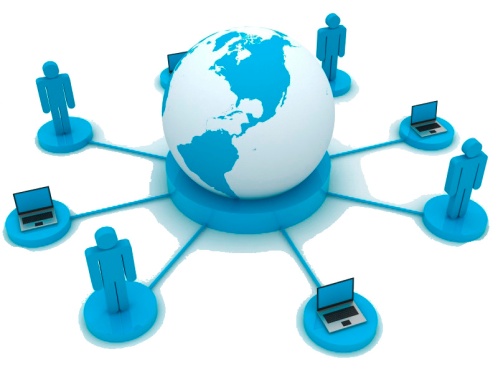       Большое место в профессионализации сотрудников детских домов занимает обучение на курсах повышения квалификации. В 2019                                году 86  педагогов  прошли курсы повышения квалификации  (47%, в прошлом году 30%),  38  из них  обучались в Красноярском институте повышения квалификации.  48 педагогов повысили свою квалификацию в других учебных заведениях: ООО «Центр профессионального развития «Партнер»; Всероссийский научно-образовательный центр «Современные образовательные технологии» (ООО «ВНОЦ» «СОТех») г. Липецк;  Государственное автономное образовательное учреждение высшего образования города Москвы «Московский городской педагогический университет»; ООО «Международные Образовательное проекты» Центр дополнительного профессионального образования «Экстерн» г.                                                                                                                                                                          Санкт-Петербург; ГАОУВО  «Московский городской педагогический университет»; АНО ДПО «Институт профессиональных квалификаций» г. Москва.         В отчетном году  по-прежнему актуальным  методическим  направлением профессионального развития сотрудников учреждений  стала тема  межведомственного взаимодействия с субъектами системы профилактики в рамках проведения работы по исключению самовольных уходов, правонарушений воспитанников. Ресурсным Центром на базе Канского детского дома  были организованы выездные курсы повышения квалификации по теме «Социально - психолого-педагогическое сопровождение подростков с девиантным поведением»  для педагогов детских домов Восточного округа, на которых обучалось 32 человека, среди которых были специалисты Бородинского, Дзержинского, Павловского  и Канского детских домов. Все детские дома имеют планы взаимодействия с органами профилактики, ведется поиск эффективных форм по исключению девиаций воспитанников. Ресурсным центром  сделан анализ занятости детей и  оформлена ресурсная карта:  «Занятость детей через систему дополнительного образования в детских домах Восточного округа». Превентивная деятельность ведется через систему разноплановых кружков, секций,  программ дополнительного образования, которые, в основном, работают в сфере современных интересов и потребностей ребенка. Это такие детские дома, как Дзержинский, Канский, Зеленогорский, Бородинский, Партизанский.  В этих учреждениях воспитанники  посещают кружки технической, информационно-коммуникативной, социально-педагогической, спортивной направленности. Это позволило снизить  количество самовольных уходов и правонарушений. В Канском детском доме им. Ю. А.Гагарина в 2018 году было 10 уходов и 2 правонарушения, в 2019 году – ни одного. В Бородинском детском доме в 2018 году соответственно 6 и 1, в отчетном году – ни одного. Положительную динамику по снижению данного показателя дали  Партизанский (на 2 меньше), Павловский (на 3 меньше),  Зеленогорский (на 2 меньше) детские дома. В Ирбейском детском  доме  в 2018 году  было 6 самовольных уходов, а в 2019 году - 10.       Ресурсным центром выстроена системная работа по прохождению аттестации педагогами детских домов. Деятельность профессионального сообщества по повышению квалификационных категорий организована планомерно и качественно. Из 182 педагогов округа 115 имеют высшую и первую     квалификационную категорию, это 63% от общего количества сотрудников. В прошлом году этот показатель составил 57%.Соответствуют занимаемой должности 65 человек. В 2019 году 26 педагогам округа присвоены высшая(5) и первая(21)   квалификационные  категории, а в прошлом  году - 24.     Таким образом, деятельность  Ресурсного центра детских домов Восточного округа была направлена на  сосредоточение информационных, методических, образовательных, коммуникационных и других ресурсов для обеспечения потребностей учреждений. Наличие данных ресурсов  и благоприятных условий позволяет в округе  формировать единое образовательное пространство для подготовки воспитанников к самостоятельной независимой жизни. №Детский домКоличество воспитанниковСемья гражданЗамещающая семья (опека, приемная)Возмездное попечительствоУсыновлениеКровная семья1Бородинский251160032Дзержинский201915063Зеленогорский331862044Ирбейский401937055Канский8143282076Павловский341227017Партизанский581517406Итого2911278722132